Wiewiórki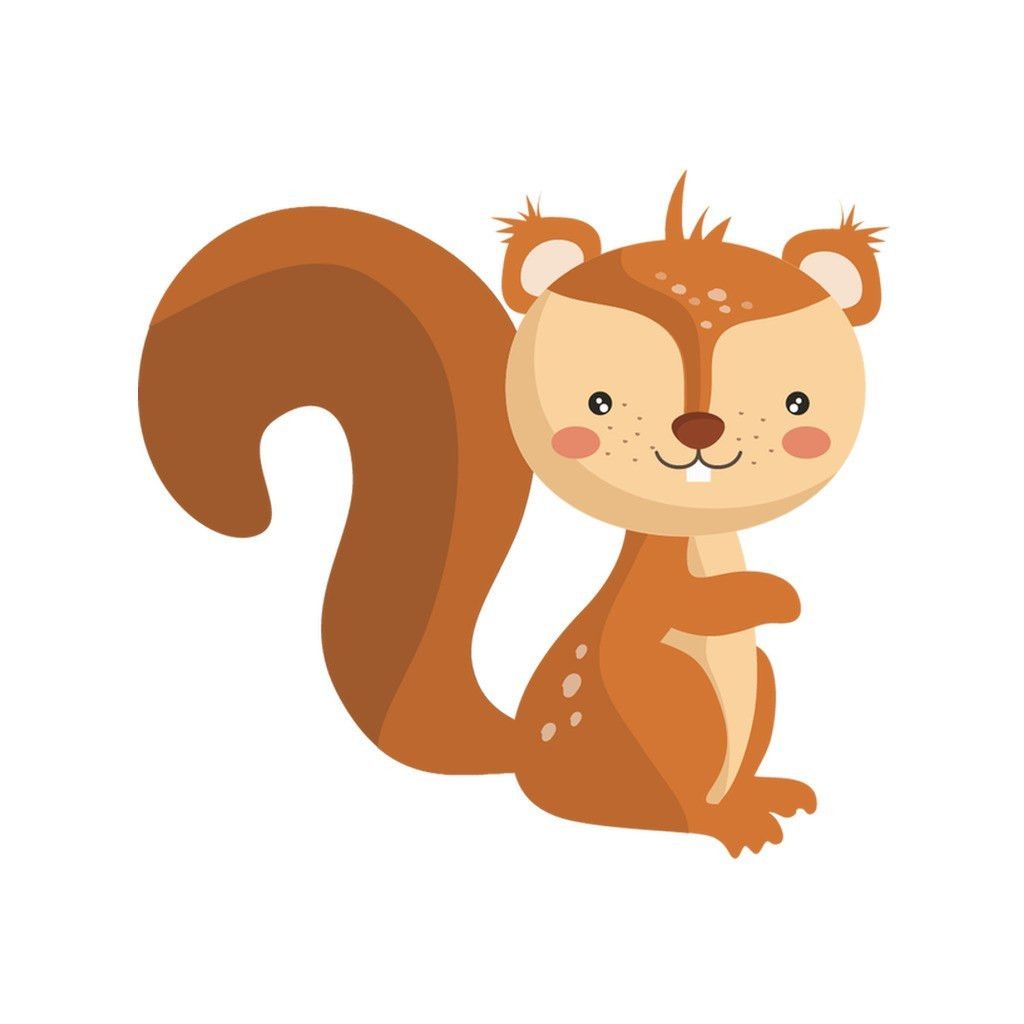 MajTydzień 1: Nasza ojczyzna- wypowiada się na podstawie wysłuchanego tekstu literackiego- poznaje symbole i barwy narodowe- poznaje wiadomości na temat własnego kraju- poznaje informacje dotyczące Warszawy- zapoznanie z polskimi tańcami narodowymi- kultywowanie tradycji narodowych- rozwijanie zainteresowań przyrodniczych- rozwijanie sprawności manualnych i ruchowychTydzień 2: Tutaj mieszkam- kształtowanie umiejętności formułowania dłuższych wypowiedzi- zapoznanie z cechami charakterystycznymi dla środowiska wiejskiego i miejskiego- zachęcanie do korzystania z dóbr kulturalnych- rozbudzanie zainteresowań historią i sztuką ludową- poznanie położenia swojej miejscowości na mapie Polski- zapoznanie z hymnem Polski i Unii Europejskiej- poznawanie nazw państw innych niż Polska- poszerzanie doświadczeń plastycznych i technicznych- rozwijanie motoryki małej i dużej Tydzień 3: W zoo- poszerzanie wiedzy o różnych gatunkach zwierząt- kształtowanie umiejętności opisywania ilustracji- kształtowanie umiejętności rozróżniania lewej i prawej strony- poszerzanie wiedzy o zwierzętach mieszkających w zoo- kształtowanie rozumienia pojęć matematycznych- rozwijanie logicznego myśleniaTydzień 4: Nasi rodzice- rozwijanie umiejętności tworzenia zagadek- poszerzanie słownika czynnego- kształtowanie świadomości własnego ciała- kształtowanie umiejętności rozpoznawania i nazywania figur geometrycznych- poznawanie sposobów spędzania wolnego czasu z rodziną- kształtowanie umiejętności pracy w grupie- rozwijanie spostrzegawczości i logicznego myślenia- poszerzanie słownictwa związanego z zawodami